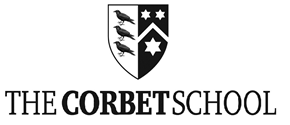 PARENT CONSENT FORM – PUPIL PERSONAL DATADuring your child’s time with us we will gather information about you, which we will use for various purposes.  A Privacy Notice has previously been provided to you in relation to the use of this information, which is also available on the school website.www.corbetschool.netThere are some things that we cannot do unless you tell us that we can.  We have set these out in the tables attached.  Please could you read this form very carefully and mark the appropriate options.  This will let us know which of these things you are happy for us to do, and which you are not.If you are not happy for us to do any of the things in the tables attached then this will not affect your place at The Corbet School.  You are completely free to refuse to provide your consent to any of these things.  You do not have to provide reasons for refusing your consent, but we are happy for you to give us additional information if you choose to so that we understand any concerns that you have and can take appropriate steps where necessary.Photographs and VideosSome of the information in the attached tables includes photographs and videos of you.  We assure you that we take the potential misuse of photographs and videos very seriously, and have the following measures in place:Where school staff take photographs or videos of pupils this will be done on school equipment, (and not personal devices). The images taken will be transferred to the School IT Network at the earliest opportunity and will be removed from the individual device. Access to the images thereafter will require a staff member to have user name and password permissions. If the school uses a professional photographer the school will undertake to check that the images will be retained securely, however the school has no control over this in practice.The Corbet School may provide photographs and videos to the media, or the school may be visited by the media who will take videos and photographs.  When these have been submitted to or taken by the media The Corbet School has no control over these.Student Name:Date of Birth:Celebrating Your Achievements and Reporting on EventsAs The Corbet School we are very proud of the achievements of all of our pupils, and we want to be able to celebrate these achievements both within The Corbet School and with others.  We may also want to report on significant events which involve our pupils, such as visits from dignitaries.  This will involve providing information about involvement in certain activities such as sports.Promoting The Corbet SchoolWe want to be able to promote The Corbet School to attract new pupils, and to show the success and quality of the school.  As part of this we want to be able to use photographs and videos of our pupils in promotional material.  This will include our prospectus, our web site, social media, and local publications such as newspapers and magazines.You may change your mind in relation to any of the consents that you have provided at any time.  This includes withdrawing your consent to anything that you have agreed to here.To withdraw your consent to any of the above, or otherwise amend your position, please write:Keith Rendell, Data Protection OfficerThe Corbet School, Eyton Lane, Baschurch, Shropshire, SY4 2AXThis consent will otherwise continue until your child leaves The Corbet School, or your child reaches the age of 12 years old at which point The Corbet School will seek consent directly from your child in relation to the above matters.Signed:Name:Date:YesNoIn order to celebrate my child’s achievements I am happy for The Corbet School to use:Photographs of me Videos of me The following information may be used with the above:Name and Year GroupI am happy for the following information to be used but only without photographs or videos of me Name and Year Group I am happy for the information selected above to be used:On internal screens which may also be viewed by visitors to the school site and/or on internal notice boardsOn the Corbet School intranetOn the Corbet School websiteOn the Corbet School social media sitesIn local news media – newspapers, websites and televisionIn national news media – newspapers, websites and televisionYesNoI am happy for the information selected below to be used for the purpose of promoting The Corbet SchoolPhotographs of my childVideos of my childThe following information may be used with the above:Name and Year GroupI am happy for the following information to be used but only without photographs or videos of my child:Name and Year GroupI am happy for the information selected above to be used:On the Corbet School websiteIn the  prospectus